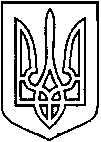 СЄВЄРОДОНЕЦЬКА МІСЬКА ВІЙСЬКОВО-ЦИВІЛЬНА АДМІНІСТРАЦІЯ  СЄВЄРОДОНЕЦЬКОГО РАЙОНУ  ЛУГАНСЬКОЇ  ОБЛАСТІРОЗПОРЯДЖЕННЯкерівника Сєвєродонецької міської  військово-цивільної адміністрації18 серпня 2021 року                                                              № 1507Про безоплатне прийняття до комунальної власності Сєвєродонецької міської територіальної громади зі спільної власності територіальних громад сіл, селища та міста Кремінського району Луганської області майна (основних засобів, малоцінних необоротних матеріальних активів, виробничих запасів) закладів медициниКеруючись Цивільним кодексом України, Господарським кодексом України, Законами України «Про військово-цивільні адміністрації», 
«Про місцеве самоврядування в Україні», «Про передачу об’єктів права державної та комунальної власності», постановою Кабінету Міністрів України від 21.09.1998 № 1482 «Про передачу об’єктів права державної та комунальної власності», враховуючи рішення Сєвєродонецької районної ради Луганської області від 19.07.2021 № 7/18 «Про надання дозволу КНП «Центр первинної медико-санітарної допомоги Кремінської міської ради» на передачу майна (основних засобів, малоцінних необоротних матеріальних активів, виробничих запасів) у комунальну власність Сєвєродонецької міської територіальної громади (в особі Сєвєродонецької міської військово-цивільної адміністрації Сєвєродонецького району Луганської області)», лист Сєвєродонецької районної ради Луганської області від 10.08.2021 № 01.01-27/185 стосовно надання кандидатур,зобов'язую:Прийняти безоплатно зі спільної власності територіальних громад сіл, селища та міста Кремінського району Луганської області, в особі Кремінської районної ради, правонаступником якої є Сєвєродонецька районна рада, з балансу комунального некомерційного підприємства «Центр первинної медико-санітарної допомоги Кремінської міської ради» до комунальної власності Сєвєродонецької міської територіальної громади Сєвєродонецького району Луганської області в особі Сєвєродонецької міської ради (код ЄДРПОУ 26204220), повноваження якої здійснює Сєвєродонецька міська військово-цивільна адміністрація Сєвєродонецького району Луганської області 
(код ЄДРПОУ 44083662), на баланс комунального некомерційного підприємства «Сєвєродонецький центр первинної медико-санітарної допомоги» Сєвєродонецької міської ради майно (основні засоби, малоцінні необоротні матеріальні активи, виробничі запаси) наступних закладів медицини: Боровенського фельдшерського пункту, Єпіфанівського фельдшерського пункту згідно з Актом приймання-передачі.Створити комісію з приймання-передачі зі спільної власності територіальних громад сіл, селища та міста Кремінського району Луганської області до комунальної власності Сєвєродонецької міської територіальної громади Сєвєродонецького району Луганської області майна (основних засобів, малоцінних необоротних матеріальних активів, виробничих запасів) закладів медицини згідно з додатком 1 до цього розпорядження.Комісії з приймання-передачі зі спільної власності територіальних громад сіл, селища та міста Кремінського району Луганської області до комунальної власності Сєвєродонецької міської територіальної громади Сєвєродонецького району Луганської області майна (основних засобів, малоцінних необоротних матеріальних активів, виробничих запасів) закладів медицини здійснити приймання-передачу означеного майна відповідно до чинного законодавства України та надати акт приймання-передачі мені на затвердження.Дане розпорядження підлягає оприлюдненню.Контроль за виконанням цього розпорядження покладаю на першого заступника керівника Сєвєродонецької міської військово-цивільної адміністрації Сєвєродонецького району Луганської області Ігоря РОБОЧОГО та заступника керівника Сєвєродонецької міської військово-цивільної адміністрації Сєвєродонецького району Луганської області 
Тетяну ВЕРХОВСЬКУ.Керівник Сєвєродонецької міськоївійськово-цивільної адміністрації			Олександр СТРЮКДодаток 1до розпорядження керівника Сєвєродонецької міської військово-цивільної адміністрації від 18 серпня 2021 року № 1507Комісія з приймання-передачі
зі спільної власності територіальних громад сіл, селища та 
міста Кремінського району Луганської області до
комунальної власності Сєвєродонецької міської територіальної громади Сєвєродонецького району Луганської області майна (основних засобів, малоцінних необоротних матеріальних активів, виробничих запасів) закладів медициниРОБОЧИЙ Ігор Васильович - голова комісії, перший заступник керівника Сєвєродонецької міської військово-цивільної адміністрації Сєвєродонецького району Луганської області;ВЕРХОВСЬКА Тетяна Олександрівна - заступник голови комісії, заступник керівника Сєвєродонецької міської військово-цивільної адміністрації Сєвєродонецького району Луганської області;Члени комісії:СЕРДЮКОВА Олена Євгенівна - начальник Фонду комунального майна Сєвєродонецької міської військово-цивільної адміністрації Сєвєродонецького району Луганської області;ШОРОХОВА Юлія Сергіївна - начальник відділу з юридичних та правових питань Сєвєродонецької міської військово-цивільної адміністрації Сєвєродонецького району Луганської області;МАРІНКОВА Ірина Анатоліївна - начальник відділу управління комунальними підприємствами Фонду комунального майна Сєвєродонецької міської військово-цивільної адміністрації Сєвєродонецького району Луганської області;ТАРАКАНОВА Анастасія Сергіївна - начальник відділу управління комунальною власністю Фонду комунального майна Сєвєродонецької міської військово-цивільної адміністрації Сєвєродонецького району Луганської області;ДЕГТЯРЬОВ Олександр Володимирович – генеральний директор 
КНП «Сєвєродонецький центр первинної медико-санітарної допомоги» Сєвєродонецької міської ради;ВОЛКОВА Олена Леонідівна - головний бухгалтер 
КНП «Сєвєродонецький центр первинної медико-санітарної допомоги» Сєвєродонецької міської ради;ПИЛИПЕНКО Едуард Миколайович - депутат Сєвєродонецької районної ради;ПАЛАМАРЮК Ганна Іванівна - депутат Сєвєродонецької районної ради;КРЕМЕНЧУЦЬКА Ольга Володимирівна - член комісії з реорганізації Кремінської районної ради, начальник відділу комунальної власності виконавчого апарату Сєвєродонецької районної ради.Керівник Сєвєродонецької міськоївійськово-цивільної адміністрації			     Олександр СТРЮК